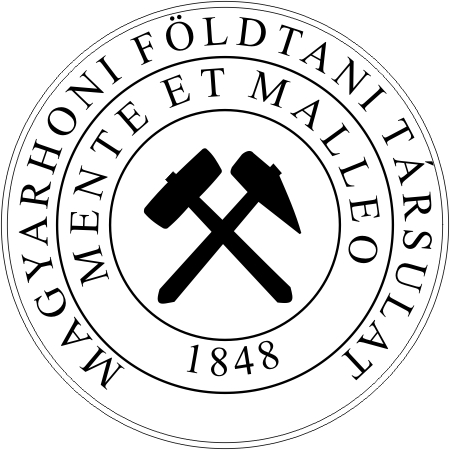 AMAGYARHONI FÖLDTANI TÁRSULATHÍRLEVELE2024.január–februárLetölthető:http://foldtan.huadószámunk:
19815833-2-41A MAGYARHONI FÖLDTANI TÁRSULAT
2024. január–február havi hírleveleA TÁRSULAT KIEMELT TEVÉKENYSÉGEI 2024. ÉVBEN, ELŐZETES TERVEKFŐTITKÁRI ÉVKÖSZÖNTŐ 

Kedves Tagtársak!Most, az év vége közeledtével, a közelgő ünnepek békés, meghitt hangulatának ígéretével a szívünkben próbáljuk elfelejteni az elmúlt év nehézségeit és megpróbáltatásait és koncentráljunk csak az örömteli eseményekre: Társulatunk életében az idei év kiemelkedő jelentőségű volt, ugyanis idén ünnepeltük hazánk egyik legrégebbi szakmai szervezete megalapításának 175. évfordulóját. Minden szakosztályunk és területi szervezetünk megemlékezett e jeles eseményről: számos szakmai és ismeretterjesztő rendezvényünk színes programjában kapott helyet az évforduló. Szeptemberben a Társulat „szülőházához”, a videfalvai Kubinyi-kúriához is ellátogattunk és megemlékeztünk „alapító atyáinkról”. Az ünnepi év csúcspontja a novemberi ünnepi előadóülésünk volt, ahol a földtudományok legizgalmasabb kutatási területeibe, valamint a Társulat sokrétű ismeretterjesztő tevékenységébe pillanthattunk be. Köszönet minden szervezőnek, résztvevőnek, előadónak az önzetlen munkájáért.Hátra azonban nem dőlhetünk! A 2024-es év is fontos eseménnyel kezdődik: a márciusi közgyűlésen új Elnökséget választunk majd. Mivel Társulatunk sikeres tevékenysége, szakmánk és eredményeink minél szélesebb körben való megismertetése alapvetően tagságunk aktivitásán és vezetőségünk talpraesettségén múlik, ezért kérem, hogy minél többen vegyenek részt mind a Társulat munkájában (akár szervezőként, akár a programjaink résztvevőjeként), mind a választási folyamatban – akár egy-egy poszt jelöltjeként is.Kívánok a Társulat minden tagjának jó egészséget, békés, boldog karácsonyt és sikerekben, nevetésben gazdag új esztendőt!Jó szerencsét!Babinszki EditfőtitkárFelhívások középiskolások számáraKözösségi szolgálatA középiskolai tanulmányok során kötelező 60 órát közösségi szolgálattal tölteni. A Magyarhoni Földtani Társulat közhasznú civil szervezetként már eddig is több iskolával szerződött és továbbra is örömmel fogadjuk a diákokat.Ízelítő a lehetséges feladatokból:– Instagram profil létrehozása, instagram tartalmak készítése– Interaktív ismeretterjesztő rendezvények lebonyolításában részvétel az online marketingtől az ásványtani és őslénytani bemutató anyagok előkészítésén keresztül a helyszíni ismeretterjesztésig– Digitalizálás– Terepi rendezvények lebonyolításának segítése————————————————————————RajzpályázatÉv ásványa, ősmaradványaAz Év ásványa és Év ősmaradványa program digitális rajzpályázatot hirdet általános iskolások és óvodások számára „Kezedben a múlt 2023” címmel, a 2023-es év nyerteseiről, akik 2024-ben is velünk maradnak.A pályázatra az antimonit és a borostyán rajzos megjelenítését várjuk, külön-külön, vagy akár egyben.Beadási határidő: 2024. január 30.A pályázat fővédnöke: Dr. Juhász Árpád geológusA pályázat korcsoportjai:•	Óvodás•	1–2. osztály•	3–4. osztály•	5–6. osztály•	7–8. osztályMegvalósítás: bármilyen technikávalJelentkezés: A jelentkezési lapot elektronikusan kérjük kitölteni a https://evasvanya.hu/ oldalon. Egyéb fontos információk: A rajzokat a jelentkezési lap kitöltésekor kérjük feltölteni kép formátumban. (pl.: JPG, PNG, TIF…). Ezek a képek fognak felkerülni a digitális kiállításba, így jó minőségű képeket várunk, ha lehet szkennelve.A fájl nevében kérjük feltüntetni a gyerek nevét, korosztályát és városát ékezetek nélkül (pl.: kiss_pista_bela_7-8_bekescsaba)A képhez néhány soros/mondatos leírást várunk, amelyből kiderül, hogy mit ábrázol az alkotás.A pályaművek elbírálásának szempontjai:– Művészi érték/technikai kivitelezés– Témaválasztás/ötlet– Háttérismeret megjelenítése az alkotásbanEredményhirdetésA 2024-es év Év ásványa, ősmaradványa, ásványkincseA Magyarhoni Földtani Társulat Év ásványa, Év ősmaradványa programjának 2024-es választásán nagy fölénnyel nyertek a befutók, a korund mögött a cirkon és a földpát végzett, míg a gyapjas mamut a Quercus kubinyiit és az aptychust utasította maga mögé. Az Év ásványkincse szavazás nyertese a rézérc lett. ————————————————————————Rövidített jegyzőkönyv az Elnökség hibrid üléséről2023. 09. 04.Jelen vannak: M. Tóth Tivadar elnök, Babinszki Edit főtitkár, társelnökök: Geiger János, Haas János, Piros Olga, Zajzon Norbert, titkár: Botfalvai Gábor EB elnök: Mádai Ferenc, IB társelnök: Szabó AndrásNapirend:A rendkívüli közgyűlés előkészítése– alapszabály-módosítás – Bodor Emese Nyomozás helyzete – Babinszki EditInformáció biztonsági és pénzügyi előrelépések. Könyvelőváltás. – Bodor EmeseA 175. éves jubileum rendezvényei – Babinszki EditÖsszegyetemi terepgyakorlat – Szabó AndrásÉv ásványa, ősmaradványa és ásványi nyersanyaga – Bodor EmeseBaksa Csaba FÖCIK verseny – Babinszki EditDíjak tervezett bizottságai – M. Tóth TivadarFöldtudományos Forgatag – Babinszki EditBizottságok alapítására felkérések és döntés: Információbiztonsági, Földtani Közlöny válságstáb, Ifjúsági aktivitás felmérésére eseti bizottság az IB tagjaiból és aktív egyetemi oktatókbólEgyebek – M. Tóth TivadarA napirendet vezetőség előzetesen megkapta, és azt a jelenlévők egyhangúan elfogadták.Ad.1.Az Alapszabály módosításán Dr. Nagy Krisztina ügyvéd dolgozik. A jogszabályi környezetnek megfelelő átalakítás, ügyrenddel harmonizálás, online ülések és online tisztújítás, szavazás jogi hátterének bevezetése a fő cél.Ad.2.A bűnszövetkezet fejét elfogták, folyamatosan göngyölíti fel a rendőrség a szálakat. Kártérítés akkor várható, ha a nyomozati szakasz lezárultával bírósági szakaszban a vádlottakat jogerősen elítélik. Ekkor a lefoglalt vagyontárgyak és készpénz terhére zajlik majd a kártérítés. Minimum 1 év még ennek a lefutása.Ad.3. A Társulat informatikai háttere teljesen megújult. Információbiztonsági szakértő felmérte a az informatikai hátteret és vírus és adatbiztonsági szempontból a géppark teljes cseréjét és a honlapmotor frissítését ajánlotta. Egy informatikai céget az ITServices-t vontuk be a munkába. Adatbiztonsági szempontból megfelelő NAS rendszert építettek ki. A géppark vírusbiztonsága így megfelelővé vált, a honlap szükséges frissítései megtörténtek.Társulatunk könyvelője nyugdíjba megy, így új könyvelőt kellett találni. Kritériumaink közt volt az angol nyelvtudás, a civil szervezetekkel és a pályázati ügyintézéssel kapcsolatos tapasztalat. A 2024-es évtől a könyvelésünket GPSKonto Kft. veszi át.Ad.4.Szakosztályok és területi szervezetek évfordulóra dedikált eseményei mellett videfalvi megemlékezésre is sor került és a november 22-i rendezvény szervezése is zajlik. David Govoni EFG elnök jelezte a részvételét az eseményen.Ad. 5. Beszámoló a XII. Kárpát-medencei összegyetemi terepgyakorlatról
Bakony– Balaton-felvidék 2023. 08. 09–2023. 08. 13.Szervezők: Cserép Barbara, Szabó AndrásRésztvevők száma: 11 főSzakmai program:Az első napon M. Tóth Tivadar szakmai vezetésével a Balaton-felvidék paleozoikumát ismertük meg. A terepen megértettük a különböző képződmények kapcsolatrendszerét, annak hidrogeológiai jelentőségét és a kultúrában játszott szerepét is. Több, tudománytörténeti szempontból is fontos feltárást érintettünk. A második napon Budai Tamással és Szente Istvánnal a Balaton-felvidék és a Bakony mezozoikumát tanulmányoztuk.A harmadik nap vezetője Mindszety Andrea volt, akivel a bauxitos feltárásokat jártuk be.A negyedik napon a Balaton-felvidék neogén vulkanizmusának megismerése volt a cél, szakmai vezetőnk Harangi Szabolcs volt.Ötödik napon a Fekete-hegyen tettünk túrát, melyet Sárdy Júlianna, a Bakony-Balaton-felvidéki Nemzeti Park munkatársa és Cserny Tibor, hidrogeológus-mérnökgeológus vezetett. Ad. 6.Az Év ásványa-ősmaradványa-nyersanyaga jelöltek megvannak, a szavazó felületek megnyíltak, a Vasúttörténeti Parkban a hőségriadó ellenére sikeresen lezajlott a nyitó rendezvény.Ad.7.Baksa Csaba FÖCIK verseny szervezése zajlik, az MFT részéről Leél-Őssy Szabolcs vesz részt a bizottságban.Ad.8. A 2024-es évi közgyűlés tisztújító, így valamennyi díj, elismerés átadásra kerül. Az alábbi díjak jelölésére kell díjbizottságot választani (zárójelben a bizottság létszáma)Kubinyi (3 fő)Szabó József (7 fő)Hantken Miksa (7 fő)Koch Antal (7 fő)Vendl Mária (5 fő)Pro Geologica Applicata (7 fő)Tiszteleti tagokat ajánló bizottság (3 fő).A Kubinyi-díjra a bizottság összetételét az Elnökség az ügyrend értelmében kijelölte, a többire javaslatot készített elő a Választmány számára.Ad.9.Földtudományos Forgatag helyszíne a Magyar Természettudományi Múzeum lesz. A múzeumi vezetéssel a belépődíjról zajlanak a tárgyalások. A tavalyinál olcsóbb kell és nem lehet közvetlenül ingyenes hétvége után.Ad.10. Az elnökség javasolja egy Információbiztonsági Bizottság létrehozását. A bizottságba delegált tagok összetételét az ügyrendben kell majd részletezni.Földtani Közlöny: a cikkhiány enyhítésére tematikus számok, review cikkek szükségesek.Ifjúsági aktivitás: az igények és a lehetőségek egyensúlyának megteremtése. Oktatási és Közművelődési szakosztály és Ifjúsági Bizottság közös munkájával felmérés készítése, hogy miben vennének leginkább részt az ifjú tagtársak.————————————————————————Beszámoló a 2023. évi Földtudományos forgatagrólA Magyarhoni Földtani Társulat az évek óta népszerű őszi ismeretterjesztő programját, Földtudományos forgatagot az idén hibrid formában rendezte meg november 10–12. között. Az első napon, pénteken kizárólag online programot tartottunk, elsősorban a középiskolákra koncentrálva, a beszélgetések időtartamát a tanórák menetéhez igazítva. A következő két napon a Magyar Természettudományi Múzeumban (MTM) mutatkozhattak be a nagyközönségnek a földtudományok prominens képviselői: az egyetemek, kutatóintézetek, hálózatok, társadalmi szervezetek, cégek. A szombat délelőtti megnyitón a forgatag látogatóit, résztvevőit és a sajtó képviselőit a Semsey Teremben online közvetítés során dr. Greinstetter Balázs gazdaságfejlesztési programok végrehajtásáért felelős helyettes államtitkár, a rendezvény fővédnöke majd dr. Babinszki Edit, az MFT főtitkára köszöntötte. 29 kiállító intézmény 178 munkatársa/ önkéntese tájékoztatta személyesen a két napon megforduló közel 4000 látogatót.A Forgatag előadásai elérhetők az MFT youtube csatornáján.A forgatagról készített felvétel utómunkálatait a szerződtetett technikus elvégezte, majd azok az előadások és kerekasztal beszélgetések, rövidfilmek, amelyekhez megkaptuk az előadók, beszélgetők hozzájáruló nyilatkozatát a nyilvánosságra hozatalról, visszakerültek a youtube csatornára, és ott szabadon megtekinthetők: https://www.youtube.com/
@magyarhonifoldtanitarsulat463A földtudományos forgatag fő támogatói a FÖCIK, az NKFIH voltak.————————————————————————Beszámoló a Társulat alapításának 175. évfordulója alkalmából tartott ünnepi előadóülésrőlNovember 22-én került sor a Magyarhoni Földtani Társulat alapításának 175. évfordulója alkalmából tartott ünnepi előadóülésre az SZTFH Földtani Szolgálat Stefánia úti székházában.Az MTA Tudomány ünnepe rendezvénysorozat részeként megvalósuló ülésen adta át M. Tóth Tivadar Elnök úr a 2023-as Lóczy Lajos Emlékplakettet, melyet Konrád Gyula kapott (betegség miatt sajnos nem tudta személyesen átvenni az elismerést). A Semsey Andor Ifjúsági Emlékérmet Cseresznyés Dóra míg a Kriván Pál Alapítványi Emlékérmet Román Zsófia nyerte el. Gratulálunk a díjazottaknak és minden tisztelt pályázónak a színvonalas pályaművekhez.Elnök úr köszöntötte azon tagtársainkat a megjelentek közül, akik több, mint 50 éve folyamatos tagságukkal támogatják a Magyarhoni Földtani Társulat működését.Brezsnyánszky Károly, az MFT egykori elnöke foglalta össze előadásában a Társulat elmúlt 25 évének történetét, melynek részletes változatát a Földtani Közlönyben is elolvashatják az érdeklődők: https://ojs.mtak.hu/index.php/foldtanikozlony/article/view/13060A szakosztályok és területi szervezetek 15 előadásban mutatták be érdekes tudományos és ismeretterjesztő eredményeiket.Az előadóülésen 128 fő vett részt.Az MFT Ifjúsági Bizottságának beszámolója 2023. október–december közötti időszakról2023. október 20-án ellátogattunk Forráskút mellé egy kútfúráshoz, ahol megismerkedtünk a fúróberendezések működési elvével és bepillantottunk a mud-loggerek munkájába. Az eseményt az AAPG Szeged SC-vel közösen szerveztük. Támogató a MOL. Résztvevők száma 16. 2023. november 4 és 5 között egy geofizikai térképező terepgyakorlatot tartottunk az Esztergom–Dorogi-medencében, ahol a geofizika iránt érdeklődő hallgatók betekinthettek a terepi geofizika alkalmazásának világába. Az eseményt az AAPG Szeged SC-vel és az ELTE SEG SC-vel közösen szerveztük. Támogató a MOL és az SZTFH. Résztvevők száma 12.2023. november 8 és 15 között Délkelet-Spanyolországban, Andalúziában került megszervezésre egy szerkezetföldtani térképező terepgyakorlat. Az első napon a Huércal–Overa-medencében az üledékes szerkezeteket vizsgáltunk Santopétar és Almajalejo környékén. A második napon a Huércal–Overa-medence melletti, Lubrín és Bédar környéki metamorf aljzatkibukkanásokkal, szerkezeti jegyeikkel és deformációikkal ismerkedtünk meg. A harmadik nap reggelén szintén Lubrín környékén jártunk és metamorf aljzati kibúvásokat figyeltünk meg, délután tovább haladtunk a Sorbas-medencébe, ahol zátony mészkövet és progradációt, gipszfalat (messinai sókrízis) és sok szerkezeti és üledékes struktúrát figyeltünk meg. A negyedik napon a Tabernas-medencében és a Tabernas-sivatagban látogattuk meg először a Gordo megabedet (tortonai turbiditsorozat), illetve alluvial fan delta üledékeket, majd Turillasnál (Sierra Alhamilla) néztünk le a Tabernas-medencére és figyeltük meg a domborzatot. Az ötödik napon a Sierra Nevada északkeleti (La Calahorra és Ferreira környéke), majd délkeleti (Bayárcal és Guarros környéke) részeit vizsgáltuk, a túra során feljutottunk 2000 m tengerszint feletti magasságba (Puerto de la Ragua). A hatodik napon az Alméria–Níjar-medencét fedeztük fel, ahol megnéztük a Crater del Hoyazot, a Carboneras vetőt (La Serrata) és a Cabo de Gata neogén vulkanitjait (Playa dél Mónsul, Los Escullos, El Playaza de Rodalquiar). Az utolsó, hetedik napunkon, az alábbi helyeket látogattuk meg: Playa de los Muertos, Mirador de la Granatilla, valamint a „szivárvány” névre hallgató Túnel de la Espina. Az eseményt az AAPG Szeged SC-vel és az AAPG ELTE SC-vel közösen szerveztük. Támogató a MOL. Résztvevők száma 15.2023. december 15-én Vári Tamás Zsolt beszélt az AAPG Szeged Student Chapterről és a spanyolországi terepgyakorlatról, majd Polyák Ábel, Mucsi Balázs és Bodor Bálint mutatták be a Betikus-Kordillerák geodinamikai fejlődését. A szénhidrogénipar aktualitásaiba Bada Gábor (Aspect/HHE/TDE cégcsoport) vezetett be, ami után Luqman Hasan (PhD hallgató, SZTE) és Tóth Péter (O&G Development Central Ltd.) adtak elő a kútfúrások témakörében. Végül Csizmeg János (UkrGasVydobuvannya) tartott előadást általában a student chapterekről és adott tanácsot a fiataloknak az ipari és tudományos kutatói munkaterületek előnyeiről-hátrányairól. Az esemény Szegeden, az SZTE TTIK Földrajzi és Földtudományi Intézetében került megrendezésre. Főszervező az AAPG Szeged SC volt. Támogató a MOL.Résztvevők száma 35.Január 15. hétfő, 14.00. MFT Titkárság 1015 Csalogány u.12. I/1.TUDOMÁNYTÖRTÉNETI SZAKOSZTÁLYÉvnyitó előadóülésHála József: Mozaikkockák a Földtani Társulat megalakulásának időszakából – a jubileumi közgyűlésen elhangzott előadás bővített változataAz elmaradt évbúcsúztatót pótoljuk. Kérjük egy kis enni és innivalóval járuljanak hozzá a kellemesebb hangulathoz.————————————————————————2023. január 18–19. (csütörtök–péntek)Veszprém, Pannon Egyetem, Konferenciaközpont.MTA GEOKÉMIAI, ÁSVÁNYTANI ÉS KŐZETTANI TUDOMÁNYOS BIZOTTSÁGÁNAK NANOÁSVÁNYTANI ALBIZOTTSÁGA, MFT ÁSVÁNYTANI, KŐZETTANI ÉS GEOKÉMIAI SZAKOSZTÁLY ÉS AGYAGÁSVÁNYTANI SZAKOSZTÁLY, PANNON EGYETEM19. Téli Ásványtudományi Iskola: „Ásványok és vizualitás”A Téli Ásványtudományi Iskola a tágabb értelemben vett ásványtani szakterület kutatóinak találkozója, melyen meghívott, áttekintő jellegű előadások, és a résztvevők legújabb kutatási eredményeit bemutató rövidebb beszámolók hangzanak el. Idén ismét személyes részvétellel tartjuk a rendezvényt, Veszprémben, a Pannon Egyetemen. Ebben az évben a kitüntetett téma „Ásványok és vizualitás”. Mindenkinek a fantáziájára van bízva, milyen, témába illő előadással tud hozzájárulni a rendezvény sikeréhez.Az iskola látogatása ingyenes, de előzetes regisztrációhoz kötött, a rendezvény honlapján:
http://mposfai.hu/TAI/tai.htm. Ugyanitt elérhető a folyamatosan frissülő program, és várjuk az előadásjavaslatokat. Szokás szerint a programba körülbelül 20 előadás fér (15–15 perc).————————————————————————Február 19. (hétfő) 14.00 óraMFT Titkárság, 1015 Budapest, Csalogány u.12. I/1.TUDOMÁNYTÖRTÉNETI SZAKOSZTÁLYElőadóülésBrezsnyánszky Károly – Dobos Irma: Fiatalabb korunkban dolgoztunk KubábanFebruár 24–25. (szombat–vasárnap) MOM Sport, Budapest16. Lelkes ásványbörze a MOM SportbanLelkes András börzéjén földtudományi játszóházzal, interaktív programokkal várják az érdeklődőket. Bemutatkozik az Év ásványa, ősmaradványa és a fluoreszcencia jelenségével is ismerkedhetnek a látogatók. Részletek: https://www.asvanyborze.hu/Március 20.1143 Budapest Stefánia út 14. DíszteremA Magyarhoni Földtani Társulat 174. tisztújító közgyűlése————————————————————————Április 20.Pál-völgyi kőfejtőFöld Napja a Pál-völgyi kőfejtőben————————————————————————MájusMadarak és Fák Napja és az Év Fajai FesztiválA Magyar Madártani és Természetvédelmi Egyesület és a Duna–Ipoly Nemzeti Park Igazgatóság sok szeretettel várja a természetbarát érdeklődőket ingyenes rendezvényére Madarak és Fák Napja alkalmából, a Költő utca 21. (1121 Budapest) szám alatt található Jókai-kertben. A látogatók játszva és szórakozva szerezhetnek új ismereteket a madarak és a fák világáról. Az ünnephez 2018-tól csatlakozott az Év Fajai Fesztivál, aminek keretein belül az MFT Év ásványa és Év ősmaradványa programjai is bemutatkozhatnak.————————————————————————Május 30 – június 1. (csütörtök–szombat)Noszvaj27. Magyar Őslénytani VándorgyűlésNoszvajon a Mátyus Udvarházban rendezzük meg az Őslénytani Vándorgyűlést, a részleteket később közöljük.ROBOMINERS projektbeszámoló január 19.A négy és fél évig tartó ROBOMINERS projekt (https://robominers.eu/) ez év novemberében zárult, a végső projektbeszámoló január 19-én lesz. A projekt célja egy élővilágból vett mintákra alapuló autonóm bányászati robot kifejlesztése volt. A Társulat az EFG kapcsolt partnereként vett részt a projektben, feladata nemzeti szintű adatgyűjtés volt azokról az érctelepekről, amelyeknél a technológia potenciálisan alkalmazható. Az adatok, 17 másik európai ország adataival együtt térképi megjelenítésben itt érhetők el: http://robominers. geologicalsurvey.be/.Sikeresen tesztelték a bányászrobotot ÉsztországbanA 2019 júniusában indított ROBOMINERS projekt célja, hogy forradalmasítsa a nyersanyagok – köztük a folyamatban lévő energetikai átálláshoz nélkülözhetetlen, stratégiailag létfontosságú fémek – hazai forrásokból történő kitermelését az Európai Unióban. Az Európai Unió által finanszírozott projekt keretében kifejlesztett, korszerű bányászrobot figyelemre méltó sikereket ért el a nyári észtországi tesztelés során. A tizenegy európai ország 14 partneréből álló ROBOMINERS konzorcium a legmodernebbtechnológiát használta fel egy olyan bioinspirált robot létrehozására, amelyet kihívást jelentő vagy viszonylag kis méretű lerakódásokra szabtak. Tekintettel a föld alatti bányászat számos kockázatára, az automatizálás ezen a területen kiemelkedő jelentőségű.A ROBOMINERS prototípus a funkciók széles skálájával büszkélkedhet, beleértve a navigációt, az érzékelést, a földmunkát, az anyagszállítást és az anyagelemzést. A szigorú kísérletek részletes betekintést nyújtottak a technológia különböző kőzetviszonyokhoz való alkalmazhatóságába, ami a kotrási teljesítmény jelentős javulását eredményezte.Az Európai Unió által finanszírozott projekt keretében kifejlesztett, korszerű bányászrobot figyelemre méltó sikereket ért el a nyári észtországi tesztelés során. A teljes méretű prototípus (RM1) bemutatójára 2023 nyarán került sor egy észt külszíni bányában. Ez jelentős mérföldkövet jelentett a ROBOMINERS küldetésében, hogy javítsa Európa hozzáférését a létfontosságú ásványkincsekhez, miközben csökkenti a nyersanyagimporttól való függőséget.A projekt koordinátora, Claudio Rossi, a Madridi Műszaki Egyetem munkatársa szerint „A kísérletek nagyon sikeresek voltak. A teljesen működőképes prototípust valós környezetben lehetett kipróbálni, bemutatva képességeit egy meghívott szakértői csoport és a sajtó előtt. Bár nem minden működött hibátlanul, a terepi tesztelés alapvetően a tanulásról és a fejlődésről szól. Értékes felismerésekre tettünk szert, és további tesztekkel fejezzük be a terepi tesztelési kampányt.”A következő teszteket a tervek szerint októberben egy szlovéniai földalatti bányában végzik el. Ezek az erőfeszítések lehetővé teszik a bányászrobot alapvető funkcióinak további javítását. A sikertörténet folytatása, valamint a bányászrobot képességeinek és alapvető funkcióinak javítása érdekében már tervezik a következő projektet.Audiovizuális közvetítés a helyszíni kísérletekről:https://robominers.eu/2023/09/11/robominers-field-trials-in-estonia-audio-visual-coverage/CRM-GEOTHERMAL PROJEKT LEGÚJABB HÍREIA 2022-ben indult CRM-geothermal projekt (https://crm-geothermal.eu/) első szakaszáról készült jelentés decemberben kerül benyújtásra. A projekt célja egy olyan innovatív technológia kifejlesztése, mely a geotermikus energia felhasználása mellett lehetővé teszi a kritikus elemek kinyerését a geotermikus fluidumból. A Társulat feladata a témához kapcsolódó felmérések elvégzése nemzeti szinten, a projekt keretében készülő animációs videó magyar nyelvű feliratozása, valamint a projekteredmények terjesztése.***Az EFG (Európai Geológusok Szövetsége), az UNFCCC konferenciáján (COP) bemutathatta két úttörő, EU által finanszírozott projektet a dubai COP28-on: a CRM-Geothermal és a CEEGS projektet. Ezek a kezdeményezések élen járnak a globális energetikai átmenetet támogató, új technológiai megoldások kifejlesztésében. A projektek jól példázzák az EFG elkötelezettségét a fenntartható jövőhöz hozzájáruló innovatív megközelítések előmozdítása iránt.Maureen Gallagher, az EFG globális nagykövete december 1-jén mutatta be a CRM-Geothermal projektet a „Nemzedékek közötti cselekvési útmutató” szekcióban.David Govoni, az EFG elnöke szintén a CRM-Geothermalt népszerűsítette a földtudományok a 2030-as fenntartható fejlődési célok eléréséről szóló előadásában.A geológusok COP28-on való jelenlétével kapcsolatban David Govoni, az EFG elnöke kijelentette, hogy „…a COP28-on való részvétel példátlan lehetőséget jelent szakmánk számára, hogy más ágazatokkal együttműködve foglalkozzunk az éghajlatváltozással. Mivel kritikus helyzetben vagyunk, a geológusok fontos szerepet játszottak és játszanak majd a gyakorlati megoldások kutatásában és megvalósításában olyan kérdésekben, mint a földhasználat tervezése az éghajlatváltozás hatásainak figyelembevételével, valamint az energetikai átállásban olyan témákban, mint a CO2 föld alatti tárolása, a kritikus anyagok kutatása és a geotermikus energia hasznosítása. A 2030-ig szóló fenntartható fejlődési célok elérése érdekében elengedhetetlen a geológusok jelenlétének növelése a területen”.Örömmel adunk hírt róla, hogy megjelent Főzy István: BERSEK Kőzetek és kövületek Egy gerecsei hegy története c. új könyve (a kötet 130 oldal terjedelmű, keménytáblás, 160×240mm méretű). Ára: 4500 Ft. Kapható Budapesten a Flaccus Kiadó könyvesboltjában (Budapest, Vas utca 19., https://www.flaccus.hu/). Megrendelhető Szegeden a GeoLiteránál (https://geosci.u-szeged.hu/kiadvanyok/kiadvanyok-bovebben/bersek-kozetek-kovuletek). 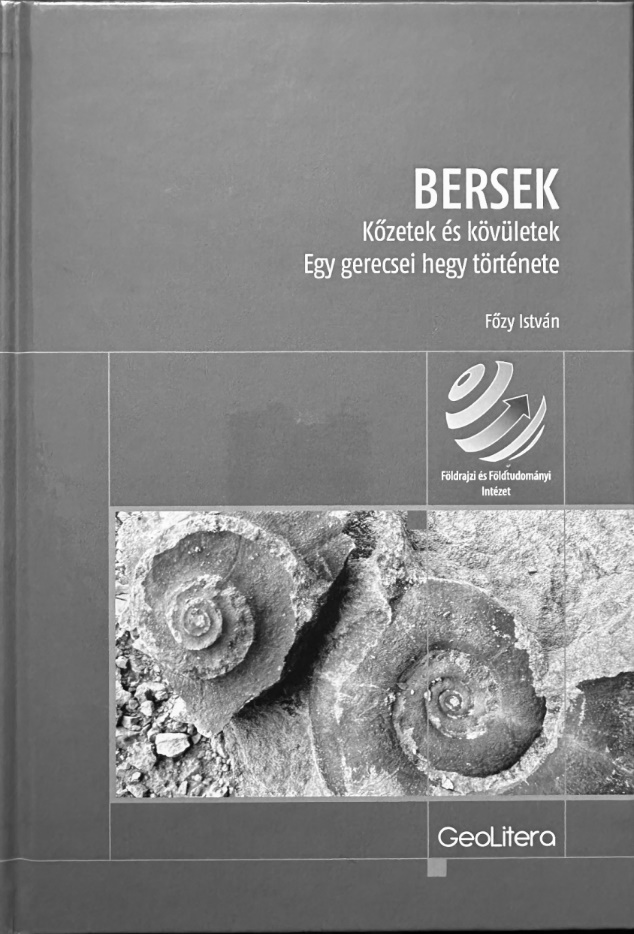 ***A Flaccus Kiadó könyvesboltjában a GeoLitera Kiadó korábban megjelent művei is elérhetők.Magyarhoni Földtani Társulat Hírlevelét szerkesztette: 
Dr. Piros OlgaA megjelentetni kívánt anyagokat kérjük e-mailen, word formátumban küldjék el az alábbi címre:magyarhoni1848@gmail.comA küldött anyagokat minden esetben visszaigazoljuk, az igazolás elmaradása esetén kérjük, szíveskedjék a kapcsolatot más módon is felvenni!Magyarhoni Földtani TársulatH-1015 Budapest, Csalogány u. 12. 1. em. 1.Tel/Fax: 201-9129, Mobil: 06 20 4948 449e-mail: mft@mft.t-online.hu, magyarhoni1848@gmail.comFélfogadás: hétfő, szerda 8.00–17.30, péntek 8.00–13.30, az ettől eltérő időpontú érkezést kérjük, előre jelezzék!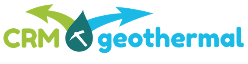 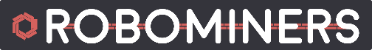 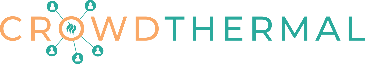 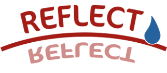 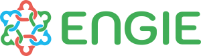 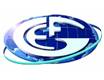 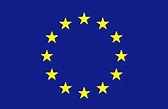 SZERVEZETI ÉLETSZERVEZETI ÉLETFőtitkári évköszöntő4Felhívás középiskolások számára5Rajzpályázat5A 2024-es Év ásványa, ősmaradványa és ásványkincse6Rövidített jegyzőkönyv az Elnökség hibrid üléséről, 2023. 09. 04.6Beszámoló a 2023. évi Földtudományos forgatagról8Az MFT Ifjúsági Bizottságának beszámolója 2023. október–december közötti időszakról9PROGRAMOK IDŐRENDBENPROGRAMOK IDŐRENDBENJanuár 15. Tudománytörténeti Szakosztály – Évnyitó előadóülés – Budapest 11Január 18–19.MTA Geokémiai, Ásványtani és Kőzettani Tudományos Bizottságának Nanoásványtani Albizottsága, MFT Ásványtan-Geokémiai Szakosztály és Agyagásványtani Szakosztály, Pannon Egyetem – 19. Téli Ásványtudományi Iskola – Veszprém11Február 19.Tudománytörténeti Szakosztály – előadóülés – Budapest11Február 24–25.16. Lelkes Ásványbörze a MOM Sportban12BEHARANGOZÓBEHARANGOZÓMárcius 20.A Magyarhoni Földtani Társulat 174. tisztújító közgyűlése – Budapest12ÁprilisA Föld Napja a Pál-völgyi kőfejtőben12MájusMadarak és Fák Napja, Év Fajai Fesztivál12Május 30 – június 1. 27. Magyar Őslénytani Vándorgyűlés – Noszvaj, Mátyus Udvarház12EURÓPAI UNIÓS PROJEKTJEINK HÍREIEURÓPAI UNIÓS PROJEKTJEINK HÍREIROBOMINERS PROJEKT13CRM-GEOTHERMAL PROJEKT14ÚJ KÖNYVEK15RENDEZVÉNYEKTervezett időpont, helyszín19. Téli Ásványtudományi Iskola: január, Veszprém174. Tisztújító Közgyűlés március 20, Budapest29. Lurdy házi ásványbörze és GEO napokáprilis 12–14., BudapestA Föld Napjaáprilis 20, BudapestIfjú Szakemberek AnkétjaÉv Fajai Fesztiválmájus, Budapest27. Őslénytani Vándorgyűlés május–június, Noszvaj Kőzettani és Geokémiai VándorgyűlésszeptemberGeotóp napi ismeretterjesztő geotúrák http://geotopnap.huoktóberFöldtani sokféleség napjaoktóber 6.Kókay terepi napokoktóberFöldtudományos forgatag november, BudapestNosztalGEO november Az ásványtani, kőzettani és geokémiai felsőoktatási műhelyek éves találkozója 2023novemberKIEMELT PROJEKTEK– SZAKMAI TEVÉKENYSÉGEKKIEMELT PROJEKTEK– SZAKMAI TEVÉKENYSÉGEKÉv ásványa, Év ősmaradványa Év ásványkincse ismeretterjesztő programsorozatÉv ásványa, Év ősmaradványa Év ásványkincse ismeretterjesztő programsorozatProjektek az EFG keretében: ROBOMINERS, CROWDTHERMAL, CRM GEOTHERMAL, REFLECTProjektek az EFG keretében: ROBOMINERS, CROWDTHERMAL, CRM GEOTHERMAL, REFLECTSZERVEZETI ÉLETPROGRAMOK IDŐRENDBENBEHARANGOZÓEURÓPAI UNIÓS PROJEKTJEINK HÍREI ÚJ KÖNYVEK 